Краевое государственное автономное профессиональное образовательное учреждение«Нытвенский многопрофильный техникум»Краевой конкурс «Муниципальные модели профориентации»Концепция межведомственного взаимодействия по профессиональному самоопределению участников образовательного процессаАвторы: Бояршинов Михаил Сергеевич, директор КГАПОУ «Нытвенский многопрофильный техникум»Мялицина Татьяна Геннадьевна,заместитель директора по ИМРКГАПОУ «Нытвенский многопрофильный техникум»Чайникова Лариса Васильевна, директор ГКУ ЦЗН Нытвенского района	Нытва, 2015СОДЕРЖАНИЕКонцепция межведомственного взаимодействия по профессиональному самоопределению участников образовательного процессаВводная частьВ современном обществе, когда мир профессий очень подвижен, одни профессии уходят в прошлое, другие возрождаются на новой основе, возникают новые профессии, которые связывают с новыми отраслями хозяйства, новыми технологиями труда, изменениями социальной ситуации в обществе. На мир профессий оказывают серьезное влияние и государственные преобразования, связанные с экономическими вызовами, особо обострившимися на фоне импортозамещений в оборонно-промышленном комплексе, сельском хозяйстве и сервисных программах. Наука не стоит на месте, в ней появляются новые направления, а значит и новые востребованные и перспективные специальности. К примеру, нанотехнологии обрели поддержку со стороны государства и интенсивно развиваются. На фоне этих перемен актуальной становится целенаправленная, систематическая работа по профессиональной ориентации подрастающего поколения.Актуальность всоздании целостной системы межведомственного взаимодействия по профессиональному самоопределению обучающихся разных уровней профессиональной подготовки (общее и профессиональное образование), в первую очередь связана с имеющимися проблемами:демографическим кризисом, который  повлиял на снижение выпуска в общеобразовательных школах и, как следствие, падение конкурса абитуриентов;не сформированностью единых подходов к профориентационной работе на муниципальном и межведомственном уровнях;формального подхода к организации профориентационной работы на всех уровнях ее проведения;отсутствием информации о потребностях рынка труда в районе и Пермском крае при выборе профессии;диспаритета в выборе профессий выпускниками школ с запросами регионального рынка труда, профессиональной и социальной адаптацией будущего выпускника профессиональной образовательной организации.Профессиональная ориентация в условиях образовательной организации среднего профессионального образования – это целенаправленная деятельность по подготовке обучающихся к будущей профессии в соответствии с личными склонностями, интересами, способностями и одновременно с общественными потребностями в кадрах определенных профессий и разного уровня квалификации. Она представляет собой единство практической деятельности и реализуется не только в учебной, но и воспитательной деятельности образовательного учреждения.Настоящая Концепция разработана в соответствии с нормативными документами:Федеральным законом от 29.12.2012 №273-ФЗ «Об образовании в Российской Федерации».Указом  Президента Российской Федерации от 07.05.2012 № 599 «О мерах по реализации государственной политики в области образования и науки».Национальной доктриной образования в Российской Федерации (утверждена постановлением Правительства РФ от 04.10.2000 №751).Концепцией профильного обучения на старшей ступени общего образования (Приказ Министерства образования РФ от 18.07.2002 № 2783).Государственной программы Российской Федерации «Развитие образования» на 2013 - 2020 годы (утверждена распоряжением Правительства РФ от 15.05.2013 № 792-р).Концепцией Федеральной целевой программы развития образования на 2016 - 2020 годы (утверждена распоряжением Правительства РФ от 29.12.2014 № 2765-р).Муниципальной  программы «Развитие системы образования Нытвенского муниципального района» (утверждена постановлением администрации Нытвенского района от 30.10.2013 № 191)Локальными нормативными актами техникума.Концепция – определяет деятельность субъектов профориентационной работы на муниципальном и межведомственном уровнях на всех этапах профессионального самоопределения обучающихся школ и техникума.Система профориентации в Нытвенском муниципальном районе призвана обеспечить межведомственное взаимодействие субъектов государственных (Центр занятости населения) и муниципальных органов власти (управление образования и отдел по культуре, физкультуре, спорту и молодежной политике), образовательных организаций района, предприятиями (организациями), семьями и другими социальными институтами, участвующими в ее осуществлении.В основу профориентационной работы заложены принципы  - гуманистической направленности, интеграции, регионализации, субъективности, непрерывности и доступности.Цель: создание условий, обеспечивающих профессиональное самоопределение обучающихся в соответствии с личностными интересами, образовательными запросами и потребностями рынка труда Нытвенского района и Пермского края.Задачи:Разработка модели межведомственного взаимодействия по профессиональному самоопределению участников образовательного процесса.Создание Муниципального координационного совета по профессиональному самоопределению и трудоустройству обучающихся ОО района (при администрации Нытвенского района), выполняющего функции координации деятельности всех субъектов профориентационной работы с обучающимися и молодежью Нытвенского муниципального района. Разработка и апробация эффективных механизмов межведомственного взаимодействия, обеспечивающих успешное профессиональное самоопределение обучающихся.Информационное обеспечение профориентационной работы на муниципальном и межведомственном уровнях на всех этапах профессионального самоопределения обучающихся школ и техникума.Формирование контингента техникума в соответствии с государственным заданием.Формирование устойчивой профессиональной направленности  обучающихся школ при выборе профессии (специальности) и закрепление в выбранной профессии (специальности) обучающихся техникума на всех этапах обучения.Основная частьПри создании модели межведомственного взаимодействия по профессиональному самоопределению обучающихся необходимо наличие следующих условий: единое муниципальное пространство для организации профориентационной работы; отсутствие разночтений целей и задач профориентационной работы;четкое взаимодействие и координация деятельности всех субъектов профориентационной работы; широкое социальное партнерство между образовательными организациями; учет местонахождения субъектов профориентационной работы, их транспортная доступность; взаимодействие с работодателями. В соответствии с поставленными целью и задачами,  определены основные направления деятельности субъектов профориентационной работы на уровне муниципального района:изучение с помощью анкетирования профессиональных интересов, намерений, потребностей, свойств успешной профессиональной самореализации личности;изучение потребностей района в специалистах и рабочих кадрах, реализуемых в техникуме направлений профессиональной подготовки;разработка пакета диагностических методик определения профессиональной направленности личности и размещение анкет на сайте техникума;организация рекламной деятельности, направленной на повышение степени популярности профессий и специальностей, обучение по которым проводится в техникуме;открытие и функционирование профориентационного класса в техникуме на основе соглашений со школами района.Система профориентационной работырайона представлена модельюмежведомственного взаимодействия по профессиональному самоопределению участников образовательного процесса (приложение 1). Данная модель предполагает участие всех субъектов с четким распределением обязанностей, которые заложены в нормативных актах федерального, регионального и муниципального уровней.Профориентационная работа в районе предусматривает организацию профессиональной ориентации на системной основе, включающей уровень школы (общее образование, предпрофильная и профильная подготовка), уровень техникума (профессиональное образование, профессиональное обучение и дополнительное профессиональное обучение), уровень трудоустройства (дополнительное профессиональное обучение и профессиональная переподготовка).Профориентационная работа на уровне школы направлена на:повышение эффективности профориентационной работы с учащимися и выпускниками общеобразовательных учреждений за счет совершенствования традиционных форм и методов работы;формирование профессионального самоопределения школьников;работу с одаренными школьниками;развитие презентационной деятельности техникума по профориентационной работе;разъяснительную работу среди населения о профессиональном образовании.Профориентационная работа на уровне техникума направлена на:организацию педагогического сопровождения профессионального развития студентов на всех этапах обучения;проведение профориентированных мероприятий, оказание помощи в построении индивидуальной образовательной траектории студента, расширение спектра мероприятий по формированию мотивации учебной и внеучебной деятельности студентов, осознании правильности выбранной профессии, определении направлений будущей деятельности выпускника;использование возможностей социального партнерства с работодателями для дальнейшего трудоустройства выпускников, установление сотрудничества с предприятиями и организациями, расширение баз практик обучающихся;заключение договоров с работодателями районана целевую подготовку квалифицированных рабочих, служащих и специалистов среднего звена; привлечение к профориентационной работе выпускников техникума.Профориентационная работа на уровне трудоустройства направлена на:организации совместной работы с ГКУ ЦЗН Нытвенского района, предприятиями и организациями Нытвенского района и Пермского края, администрацией Нытвенского района,  ППТП и другими заинтересованными субъектами в трудоустройстве выпускников техникума;проведение мониторинга эффективности трудоустройства и закрепления выпускников на предприятиях и организациях, продолжения обучения в ВУЗах;проведение мониторинга удовлетворенности работодателей качеством подготовки выпускников.Субъекты профориентационной работы районаГосударственные органы власти (ЦЗН и др.)Образовательные организации района (в т.ч. техникум)Муниципальные органы власти (управление образования и отдел по культуре, физкультуре, спорту и молодежной политике администрации Нытвенского района, комиссия по делам и защите прав несовершеннолетних)Совет работодателей районаПредприятия и организации района разных форм собственностиСредства массовой информацииРодители обучающихсяПрофессиональные образовательные организации ассоциации «Запад» (по согласованию)Объекты профориентационной работышкольники, студенты и выпускники профессиональных образовательных организаций Пермского края родители обучающихсяобучающиеся техникумабезработные и иностранные граждане, беженцы (от 14 до 30 лет)иные лица, нуждающиеся в помощи по профессиональному самоопределению (от 14 до 30 лет).Формы профориентационной работыИндивидуальная, групповая, массоваяПассивная, активнаяОчная, заочнаяДистанционнаяЭтапы реализацииI этап:сентябрь - декабрь 2015 г. - выявление перспективных направлений развития профориентационной работы техникума, (совместно со школами района), государственными и муниципальными структурами, предприятиями и организациями района; моделирование целостной системы профориентационной работы, обеспечивающей единые подходы в профессиональном самоопределении обучающихся и гарантирующей обдуманный выбор обучающимися профессий (специальностей), востребованных на рынке труда; разработка положений, программ, планов работы, заключение договоров о сотрудничестве субъектов профориентационной работы, создание Муниципального координационного совета по профессиональному самоопределению обучающихся ОО района (при администрации Нытвенского района).II этап:январь – апрель 2016 г. – разработка методик, диагностического инструментария, комплекса информационно-методических материалов, их апробация, обработка результатов, первичный анализ полученных результатов, внесение необходимых изменений в Концепцию, создание и внедрение модели профориентационной работы техникума с субъектами профориентации района, выстраивание связей и отношений, проработка механизма оценки ее эффективности, коррекция действий субъектов профориентационной работы (уточнения, дополнения и корректировка планов работы), функционирование Муниципального координационного совета по профессиональному самоопределению обучающихся ОО района (при администрации Нытвенского района).III этап:май – июнь 2016 г. – оценка результатов, подведение итогов, обобщение и распространение опыта работы в СМИ, сообществе района, дальнейшее перспективное планирование.Заключительная частьТаким образом,  реализация данной Концепции позволит:во-первых, интегрировать деятельность всех заинтересованных субъектов, направленную на формирование у выпускников школ  осознанного подхода к выбору профессии в соответствии как с собственными интересами и способностями, так и потребностями района;во-вторых, разработать и реализовать методику тестирования профессиональной направленности обучающихся;в-третьих, повысить качество профориентационной работы за счёт интеграции механизмов всех участвующих субъектов в данном направлении;в-четвертых, разработать методики, диагностический инструментарий, комплекс информационно-методических материалов по оказанию помощи выпускникам школ и обучающимся техникума в области профессионального самоопределения;в-пятых, организовать мониторинг трудоустройства выпускников, с последующим анализом данных при участии всех заинтересованных субъектов профориентационной работы;в-шестых, создать модель межведомственного взаимодействия профориентационной работы на уровне района, механизм оценки ее эффективности.Ожидаемые результаты реализации КонцепцииРазработана модель межведомственного взаимодействия по профессиональному самоопределению участников образовательного процесса.Создан Муниципальный координационный совет по профессиональному самоопределению и трудоустройству обучающихся  ОО района (при администрации Нытвенского района), выполняющего функции координации деятельности всех субъектов профориентационной работы с обучающимися и молодежью Нытвенского муниципального района. Разработаны и апробированы механизмы межведомственного взаимодействия, обеспечивающие успешное профессиональное самоопределение обучающихся.Обеспечено информационное оповещение по  профориентационной работе на муниципальном и межведомственном уровнях на всех этапах профессионального самоопределения обучающихся школ и техникума.Формирован контингент в техникуме в соответствии с государственным заданием на 2017 год и последующие годы.Выпускники школ выбирают профессии (специальности) и обучающихся техникума обучаются по профессиям (специальностям) востребованных на рынке труда Нытвенского района и Пермского края.ПРИЛОЖЕНИЯМодель межведомственного взаимодействия по профессиональному самоопределению участников образовательного процесса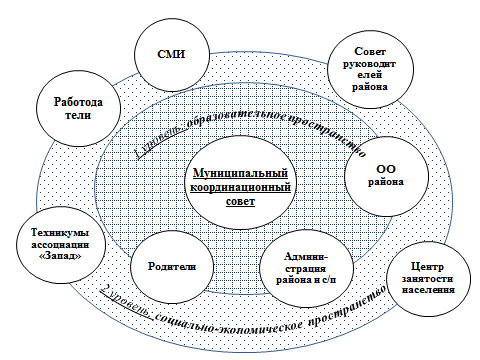 2. Система профориентационной работы Нытвенского районаСубъекты первого уровня3.Методики, используемые в рамках реализации ПрограммыРеализация Концепции осуществляется с использованием ряда методик, позволяющих в полной мере реализовать поставленные цели и задачи. 1. Просветительский метод
Реализация пассивных  форм профориентационной работы:организация встреч выпускников школ, студентов со специалистами предприятий, ветеранами и знаменитыми людьми в своей профессии; проведение викторин, фестивалей, соревнований, экскурсий на предприятия города и края и др.2. Информационно-справочный метод
Реализация активных форм профориентационной работы: освещение профориентационной деятельности в СМИ района, сайтах техникума ИРО и Министерства образования и науки Пермского края; создание техникумовской газеты «Мой город»; оформление, размещение и распространение профориентационных стендов, плакатов, баннеров, буклетов, газет с рекламой профессий с информацией о  выпускниках в образовательных организациях района и ассоциации «Запад», Центре занятости населения Нытвенского района.4. Методики и технологии, используемые в рамках профориентационной работыОсновные группы профориентационных методик, используемые в Центре:1. Информационно-справочные, просветительские:- профессиограммы (краткие описания профессий);- справочная литература;- информационно-поисковые системы;- профессиональная реклама и агитация;- экскурсии школьников на предприятия, в учебные заведения, встречи со специалистами по различным профессиям;- профориентационные уроки со школьниками как система занятий;- учебные фильмы и видеофильмы;- использование средств массовой информации;- конкурсы, выставки, фестивали и другие мероприятия профориентационной направленности.2. Методики профессиональной психодиагностики- беседы-интервью закрытого типа (по строго обозначенным вопросам);- открытые беседы-интервью;- опросники профессиональной мотивации;- опросники профессиональных способностей;- «личностные» опросники;- методы наблюдения;- психофизиологические обследования;- «профессиональные пробы» в специально организованном учебном процессе;- использование различных игровых и тренинговых ситуаций, где моделируются различные аспекты профессиональной деятельности.2. Тренинговые (активные) методики:- различные тренинги (развитие коммуникативных навыков, профессиональное самоопределение, постановка целей, менеджмент, командообразование, формирование уверенности в экстремальных ситуациях и т.п.);- публичные выступления;- профориентационные и профконсультационные активизирующие методы (игры) с элементами психотренинга.3. Консультационные методики профориентации:- построение «цепочки» основных ходов (последовательных действий), обеспечивающих реализацию намеченных целей и перспектив;- построение системы различных вариантов действий студента (в виде своеобразных «деревьев» и «ветвей»), ведущих к определенной цели, позволяющих выделить наиболее оптимальные варианты профессиональных перспектив;- использование различных схем альтернативного выбора из уже имеющихся вариантов выбора профессии, учебного заведения или специальности в конкретном заведении.В свою очередь, консультации подразделяются на следующие типы:Школьная профконсультация - подготовка к выбору, формирование ценностно-смысловой и операциональной основы самоопределения, когда у школьника формируется представление об основных действиях по выбору и реализации своих жизненных целей. Важно в этом возрасте формировать информационную основу самоопределения.Профконсультация учителей – организация реального сотрудничества с учителями (особенно с классными руководителями и учителями труда), при котором удалось бы распределить некоторые функции в профориентационной помощи подростку.Профконсультация родителей. Постепенный выводя их на уровень реального сотрудничества, предполагающего согласование и распределение усилий по оказанию помощи своим детям.Профконсультация старшеклассников и выпускников школ. Главная особенность этого типа профконсультации – помощь в конкретном выборе, а также уточнение и перепроверка выбора.Разделыстр.ВВОДНАЯ ЧАСТЬ (тема, цели и задачи, актуальность и новизна предлагаемой концепции) 3-5ОСНОВНАЯ ЧАСТЬ(обоснование и описание предлагаемой концепции)5-8ЗАКЛЮЧИТЕЛЬНАЯ ЧАСТЬ9ПРИЛОЖЕНИЯ10